Технологическая карта пробного урока по английскому языкуПредмет: Английский языкФ.И.О: Яковлева Анна МихайловнаКласс: 3 «Б»                                            Тема урока: «Любимый праздник»Ресурсы: Биболетова М.З., Добрынина Н.В., Ленская Е.А., Денисенко О.А., Трубанева Н.Н. Издательство «Титул», 2010г., раздаточный материал для рефлексии, для группового задания, видеозаписьТип урока: открытие нового знания Цель урока: Формирование лексических и грамматических навыков говорения, активизация аудитивных навыков и навыков чтенияЗадачи:	Обучающая:  познакомить с наиболее популярными праздниками в РоссииРазвивающая: Способствовать развитию способностей к догадке по контексту, логическому изложению мыслей, развитие навыков устной речи по теме «Праздники» Воспитывающая: Способствовать воспитанию интереса к культуре других стран, желания расширять кругозор, способности представлять собственную культуру, любви к родному краюРезультаты обучения:Предметные: познакомятся с наиболее популярными праздниками в Россиинаучатся догадываться о значении слова по контексту;
получат возможность научиться логически, излагать мысли, развивать внимание и воображение;
Метапредметные: 
РУУД: целеполагание, планирование; коррекция, оценка, саморегуляция, планирование учебного сотрудничества с учителем и одноклассниками
КУУД: владение монологической и диалогической формами, развитие умения слушать и понимать других
ПУУД: ОУД (структурирование знаний), самостоятельное выделение и формулирование познавательной цели, структурирование знаний, знаково-символические действия, контроль и оценка процесса и результатов деятельностиЛичностные: смыслообразование, самооценкаХАРАКТЕРИСТИКА ЭТАПОВ УРОКА№п/пЭтап урока и его цель.Примерное время проведенияДеятельность учителя(содержание учебного материала)Деятельность учащихся(виды деятельности)Формируемые универсальные учебные действия1.Самоопределение к деятельности.Цель: создание условий для возникновения у обучающихся внутренней потребности включения в учебную деятельность.Время: 3 минут- Good afternoon, children! - Stand up please! Sit down please.Речевая зарядка:- Put your hands on their desks.- What date is it today?- What day is it a week today?- Good.- Who is duty today?- What season is it now?Дети приветствуют учителя. Встают и присаживаются за парты.Дети кладут руки на парты.- Тoday is the seventh of  March.-Today is Tuesday.Дети отвечают кто в классе дежурный.- It is spring.Личностные: смыслообразование
Регулятивные: планирование учебного сотрудничества с учителем и одноклассниками2.Актуализация опорных знаний. Пробное действие.Цель: повторение ранее изученного материала. Организация выполнения обучающимися пробного действия. Фиксирование обучающимися индивидуального затруднения.Время: 5 минутФонетическая зарядка:- Дети повторяют за учителем все звуки и движения.) Вспомним, как обезьянка играет с мячиком: [Ь], [Ь], [Ь].- Как обезьянка греет свои ручки: [h], [h], [h].- Как вытряхивает пыль из диванчика: [d], [d], [d].- Обезьянка улыбнулась, но не широко: [әu], [әu], [әu].- Обезьянка любит петь песенки. Она поет: [l], [l], [l]. Поднимите язычки вверх и поставьте их на бугорки за верхними зубами: 
[l], [l], [l].- Обезьянка гуляет по лесу и слышит, как в небе кричат журавли: [аu]. Этот звук похож на русское слово «ау», но звучит чуть иначе, так как первый звук широкий: [а]. Соедините его со звуком [u] — губы вытянуты. Получился английский звук [аu]. Давайте попробуем: [аu], [аu], [аu].Дети повторяют три раза.Дети повторяют три раза.Дети повторяют три раза.Дети повторяют три раза.Дети повторяют три раза.Дети повторяют три раза.Дети повторяют три раза.Дети повторяют три раза.Регулятивные: 
целеполагание
Познавательные: общеучебные – самостоятельное выделение и формулирование познавательной цели3.Постановка учебной задачи.Цель: выявление места затруднения. Фиксирование во внешней речи причины затруднения. Формулирование цели урока.Время: 5 минутОзнакомление с материалом по теме «Любимый праздник».Создание проблемной ситуации:- Ребята, у нас сегодня на уроке гость!- «Здравствуйте, мои маленькие друзья! Я - добрый дед, я к вам спешу, мечты исполню, проблемы решу. Мешок чудес уже для вас готовлю. Новый год приходит ко всем на планете. И любят, и ждут его взрослые и дети. Перед тем, как я подарю вам подарки, выполните моё условие – ответьте мне на несколько вопросов: - Кто из вас любит Новый Год?- А вы знаете традиции этого праздники в России? - А в вашей семье есть традиции? - А кто знает, как празднуют Новый Год в Англии? Учитель организует работу с иллюстрациями. Перед вами три иллюстрации. Что вы видите? - Как вы думаете, какой праздник лишний? - Почему вы выбрали именно этот праздник? - Почему вы решили, что это Новый Год? (Ответы детей)- Сравните две иллюстрации. Есть ли отличия? - О новогоднем празднике, в каких странах идёт речь? (Побуждение к проблеме)- Кто-нибудь догадался, в какой стране традицией является Санта-Клаус? (Предположения детей: Англия)- Ребята, каждая страна отмечает праздники по своим традициям. Какие праздники вы ещё знаете? Какой ваш любимый праздник?Фиксирование темы урока: Любимый праздникИгра «Согласись или не согласись»:- Neznaika likes to play. Listen to his statements, look at the pictures and agree or disagree with him.(Учитель вывешивает на доску картинки по теме «Праздники» и от имени Незнайки произносит различные утверждения по содержанию картинок. Если гость прав, учитель побуждает учащихся повторить предложение. Если не прав, ученики выражают несогласие и исправляют утверждение.)- Утверждения:- The first of January is May Day. - Children don’t like Christmas. - The first of September is the first day of school. - The 25th of December is Christmas Day in England. Поднимают руки.Ответы детей.- Да.- Предположения детей.Различные праздники.- Пасха.Потому что на двух картинках изображён Новый ГодОтветы детей.- Да. Называют отличияПобуждение к проблеме.Предположения детей: АнглияНазывают праздники, которые знают и называют любимый праздник.- I disagree with you. The first of January is the New Year’s Day.- I disagree with you. Children like Christmas.- I agree with you. The first of September is the first day of school.
- I agree with you. The 25th of December is Christmas Day in England.РУУД: коррекция, оценка, саморегуляцияКУУД: владение монологической и диалогической формами речи ПУУД: ОУД (структурирование знаний)4.Открытие нового знания. Цель: Создание условий для формулирования (открытия) «правила» урока.Время:15Активизация аудитивных навыков:- Well done. Neznaika likes to get presents.- Do you like presents?- Let’s listen to the dialogue. Andrew and his parents are talking. Look at the picture in your textbooks on page 90, exercise 1.- What present has Andrew got?(Учитель предлагает учащимся прослушать диалог из упр. 1 (учебник, с. 90). Задание для учеников — назвать подарок, который получил Эндрю от своих друзей.Тренировка навыков чтения- Let’s read Andrew’s story about his sister. It’s exercise 3 on page 91 in your textbooks.- Read the story to yourself and show me the girl in the picture.- Can you answer the questions at the end of the story? (Учащиеся знакомятся с рассказом из упр. 3 (учебник, с. 91).- Учитель обращает внимание детей на задание перед текстом. В течение 2—3 минут ученики читают рассказ про себя, а затем называют номер картинки и  зачитывают предложения из текста для доказательства своего варианта ответа. Учитель организует чтение рассказа вслух по цепочке (один ученик читает 2-3 предложения) и побуждает детей ответить на вопросы в конце текста. Также на данном этапе урока ученики устно выполняют упр. 4—6 (учебник, с. 91—92).)Физкультминутка
It’s time to have a rest. Stand up and remember our poem!Учитель рассказывает стихотворение для физкультминутки и выполняет соответствующие движения, дети повторяют за ним:Hands up! Clap! Clap! Clap!
Hands down! Shake! Shake! Shake!
Hands on hips! Jump! Jump! Jump!
Run! Go! Swim! Stand up!Совершенствование 
грамматических навыков:- Neznaika wants you to complete the sentences on his cards. He has written the sentences but some words are missing. Look at the cards, you will have 4 minutes to do the task.- Учитель раздает ученикам карточки с заданием, которое нужно выполнить в течение 4 минут. Проверка осуществляется всем классом.Задание на карточках:Do or Does? ... your friend like summer?
What season ... you like?
Where ... you skate in winter?
What sport... his mother like?
What... they have for breakfast?
Why ... he like to draw?Ключи: 1 — does, 2— do, 3 — do, 4 — does, 5 — do, 6 — does.- Yes, I do.Предположения детей.Открывают учебник на стр. 91упр № 3.Учащиеся знакомятся с рассказом из упр. 3 (учебник, с. 91.Ученики устно выполняют упр. 4—6Повторяют движения за учителем и произносят слова.Выполняют задания на карточках индивидуально.КУУД: владение монологической и диалогической формами речи РУУД:  коррекция, оценка, саморегуляцияЛУУД: смыслообразованиеПУУД: ОУД (самостоятельное выделение и формулирование познавательной цели) 5.Первичное закрепление. Самостоятельная работа с самопроверкой по образцу.Цель: усвоение обучающимися новых способов действий при решении типовых задач с их проговариванием во внешней речи.Время: 8 минутПосле выполнения задания на карточках ученики письменно выполняют упр. 1—2 (рабочая тетрадь, с. 56)Развитие навыков устной речи по теме «Праздники»Работа в парах:- Neznaika needs our help. He wants to tell his friends about his favourite holiday. As you see he made a lot of mistakes and he can be wrong. You can see the beginnings of the sentences on the blackboard. Finish the sentences and and tell us about your favourite holiday and your favourite pastime.Ученики работают в парах. Задание для учащихся — дополнить предложения на доске и составить рассказ о своем любимом празднике и любимых занятиях. На работу в парах отводится 3—5 минут. По истечении данного времени ученики по очереди выходят к доске и представляют свои рассказы. Учитель отмечает наиболее интересные и удачные сообщения.- Предложения на доске:1) Hello! My name is ....
2) I am from....
3) I am ... years old.
4) My favourite holiday is ....
5) It is in ... (время года).
6) It is on the ... of....
7) I can ... on ... (название праздника)
8) I like to ... .Ученики письменно выполняют упр. 1—2 (рабочая тетрадь, с. 56Ученики работают в парах.КУУД: владение монологической и диалогической формами речи.ПУУД: контроль и оценка процесса и результатов деятельности. 
РУУД: коррекция, оценка6.Включение в систему знаний и повторение.Цель: обучение новому способу действий при выполнении заданий с включением ранее освоенных ЗУНов.Время: 2 минуты- Well, it was interesting to find out what holidays you like and why. That’s all we have time for. Let’s say "goodbye” to Neznaika and invite him to visit us again.- What holidays did you learn a new one? What have you done?Open the diary and write homework:Рабочая тетрадь: упр. 3—4 (с. 56).Ответы детей.   Записывают домашнее задание.                                  ПУУД: контроль и оценка процесса и результатов деятельности. 
РУУД: коррекция, оценка7.Рефлексия деятельности.Цель: оценка обучающимися собственной учебной деятельности. Время: 2 минуты- Перед вами лестница, ваша задача выбрать ту ступень, которая соответствует вашим знаниям к концу урока.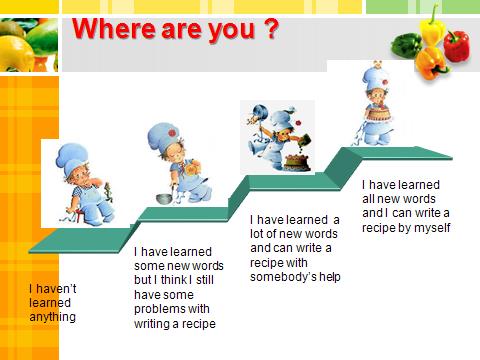 Выбирают ту ступень, которая соответствует знаниям к концу урока.ЛУУД: самооценка